Wycombe Wanderers Women- November 2021 The first team picked up their first 3 points of the season against Oxford City. This takes them into 7th place in the table. The reserves are through to the next round of the Thames Valley League cup after securing a 3-1 win over Eversley & California. They will face Caversham in the next round. The u18s are into the next round of the Berks & Bucks cup after beating Stanford in the Vale 4-3 on penalties. Full time result was 1-1. An assistant coach has been appointed to join our reserve side and support our reserves manager, Lisa. Recruitment; our first team are on the lookout for new players to join our team. Players should ideally have experience of playing at steps 4-6 but if you’re currently a step 7 player with ambition, come along to this welcoming & progressive club. Please contact Head Coach, Dave Ward, on daveward12@yahoo.comMany thanks to our sponsors for their continued support to Wycombe Wanderers Women. Big thank you to the clubs media team for creating the graphic!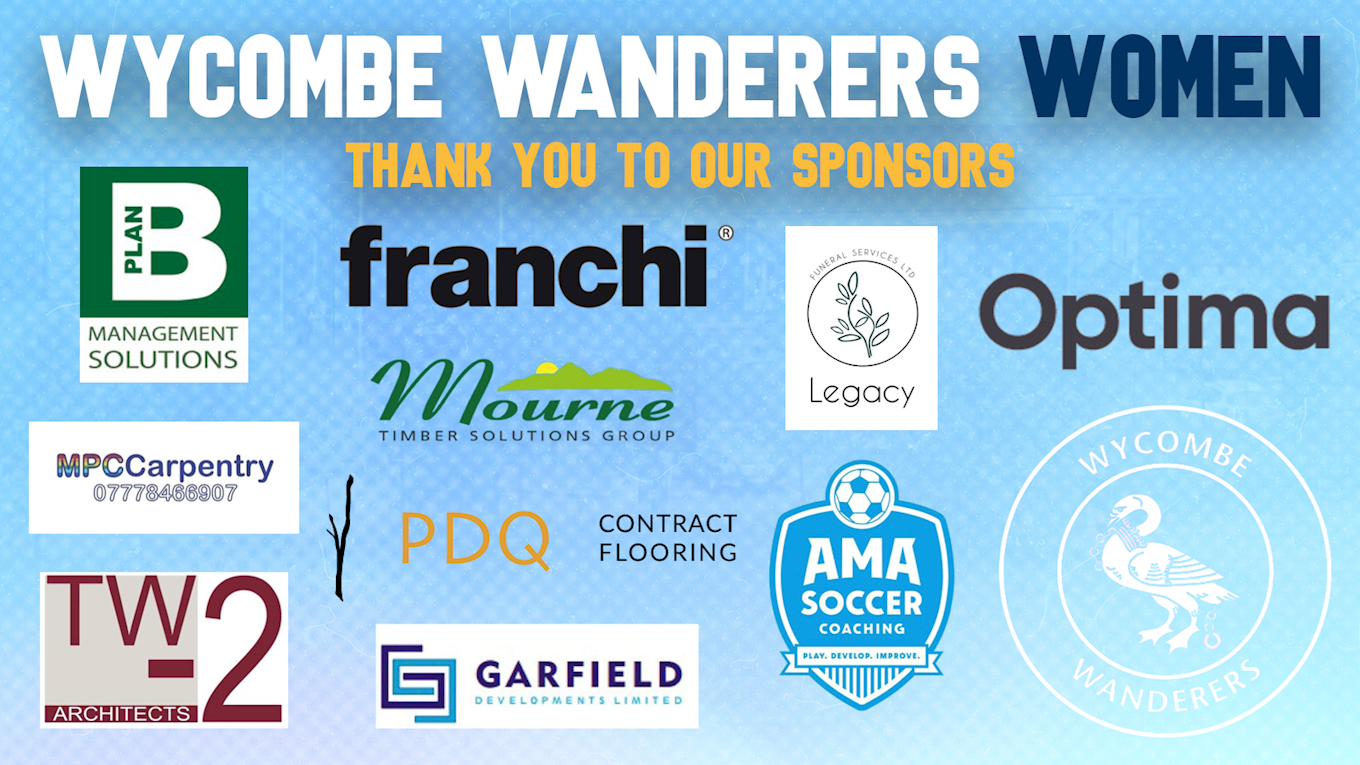 Wycombe Wanderers Women first team members visited the Trust Table on Saturday (vs Bolton). At half time, they had a lap of honour on the pitch with plenty of applause from the Adams Park family. Our Head Coach, Dave Ward, also spoke to Wycombe Sound before the game. Emily Isaac 20.11.21